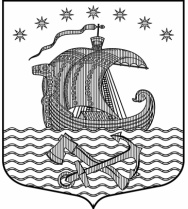           Муниципальное образование Свирицкое сельское поселениеВолховского муниципального районаЛенинградской области   АДМИНИСТРАЦИЯ        ПОСТАНОВЛЕНИЕОт  27.05. 2020г.                                                                                         № 52           пос. СвирицаОб утверждении Положенияо постоянно действующей комиссиипо благоустройству на территориимуниципального образованияСвирицкое сельское поселениеВ соответствии с Федеральным законом от 6 октября 2003 года № 131-ФЗ «Об общих принципах организации местного самоуправления в Российской Федерации», руководствуясь Уставом муниципального образования Свирицкого  сельского поселения в целях контроля за реализацией «Правил благоустройства, озеленения, обеспечения чистоты и порядка на территории муниципального образования Свирицкого  сельского поселения» администрация постановляет:              1.Утвердить  Состав комиссии по благоустройству на территории муниципального образования Свирицкого сельского поселения (Приложение 1)2.Утвердить Положение о комиссии по благоустройству территории муниципального образования Свирицкого сельского поселения (Приложение 2)3.Настоящее постановление вступает в силу на следующий день    после                                                                  его официального опубликования в газете «Волховские огни» и размещению на официальном сайте администрации МО Свирицкое сельское поселение в сети Интернет  (www.svirica-adm.ru).         4.Контроль за исполнением постановления оставляю за собой.      Главы администрации	                                                         В.А. Атаманова	Исп.Гагарина  М.В.тел.44-222                 УтвержденПостановлением администрации                         	  МО Свирицкое сельское поселение                                                                      Волховского муниципального района                                                                                                                                   От 27.05.2020г .№52         ( Приложение 1 ) Состав комиссии по благоустройству на территории муниципального образования Свирицкого сельского поселения Волховского  муниципального района  Ленинградской областиПредседатель комиссии:Атаманова В.А. - Глава администрации МО Свирицкое сельское поселение Секретарь: Гагарина М.В. – специалист по  ЖКХ Свирицкого сельского поселения( с правом голоса)Члены комиссии:	 Куликов А.В - Глава МО Свирицкого сельского поселения Дураничева С.В- специалист по социальным вопросам и культуре Свирицкого сельского поселенияЛазутина И.А.- специалист по управлению муниципальным имуществом, контролю и вопросам дорожной деятельности Свирицкого сельского поселенияДорошенко Л.В. - Депутат Совета депутатов МО Свирицкое сельское поселение (по согласованию)Рысева Е.Л.- председатель общественного Совета Свирицкого сельского поселения (по согласованию)Богданова О.Е.- Депутат Совета депутатов МО Свирицкое сельское поселение (по согласованию)                            Утвержден  Постановлением администрации                         	МО Свирицкое сельское поселение                                                                      Волховского муниципального района                                                                                                                        От 27.05.2020г.№52                                                                                                                                (приложение 2)Положение о комиссии по благоустройству на территории муниципального образования  Свирицкого сельского поселения Волховского  муниципального района  Ленинградской области1.Общие положения.
1.1. Постоянно действующая комиссия по благоустройству на территории муниципального образования Свирицкого сельского поселения создается при администрации в целях контроля за состоянием и повышением уровня благоустройства населенных пунктов муниципального образования Свирицкого  сельского поселения, профилактики и предупреждения административных правонарушений в сфере благоустройства и озеленения.1.2. Председателем комиссии является глава администрации МО Свирицкого сельского поселения.1.3. Комиссия является контрольным органом в сфере благоустройства и озеленения территории населенных пунктов муниципального образования Свирицкого  сельского поселения1.4. Целью деятельности комиссии является рассмотрение вопросов, связанных с благоустройством и озеленением в отношении состояния и содержания территории и объектов благоустройства.1.5. В своей деятельности комиссия руководствуется Конституцией Российской Федерации, законодательством Российской Федерации и Ленинградской области, Уставом муниципального образования, нормативными правовыми актами муниципального образования в сфере благоустройства и озеленения и настоящим Положением.	2.Основные задачи Комиссии.2.1.Предупреждение и профилактика административных правонарушений в сфере благоустройства и озеленения.2.2. Осуществление еженедельных рейдов по проверке состояния объектов благоустройства, выполнения мероприятий благоустройства и улучшения санитарно-экологического состояния территории населенных пунктов муниципального образования.2.3. Анализ и обобщение материалов, полученных в результате проверок.2.4. Разработка планов мероприятий по благоустройству и озеленению.2.5. Защита законных прав и интересов граждан.2.6. Информирование населения через средства массовой информации о выявленных нарушениях и принятых мерах по их устранению, о планах по их устранению, о планах дальнейшего развития благоустройства населенных пунктов  муниципального образования Свирицкое сельского поселения .2.7. Организация мероприятий по воспитанию граждан в духе неуклонного соблюдения законодательных и нормативных правовых актов в сфере благоустройства и озеленения с использованием средств социальной рекламы.3.Полномочия   Комиссии.3.1. Организация и проведение рейдов по выявлению нарушений в сфере благоустройства и озеленения.3.2. Определение зон ответственности хозяйствующих субъектов на прилегающей территории к объектам недвижимости.3.3. Разработка мероприятий, направленных на создание благоприятных, здоровых и комфортных условий жизни и досуга населения.3.4. Организация и проведение конкурсов по определению лучшего квартала, двора, подъезда, усадьбы и т.д.3.5. Привлечение к своей работе руководителей, должностных лиц подразделений администраций, муниципальных учреждений и предприятий всех форм собственности и физических лиц по вопросам систематических нарушений в области благоустройства и озеленения.                                             4.Деятельность   Комиссии.4.1. Проведение еженедельных рейдов по проверке состояния благоустройства и озеленения, поддержания чистоты и порядка на территории муниципального образования Свирицкого сельского поселения.4.2. Проведение заседаний по результатам рейдов и планированию мероприятий по благоустройству и озеленению территории муниципального образования.4.3. Принятие протокольных решений по реализации мероприятий в сфере благоустройства и озеленения, обязательных для исполнения на территории муниципального образования всеми юридическими и физическими лицами.5.Обязанности состава   Комиссии.5.1. Председатель комиссии:- руководит деятельностью комиссии;- осуществляет контроль за исполнением принятых решений;- взаимодействует с органами средств массовой информации.5.2. Члены комиссии:- осуществляют свою деятельность под руководством председателя комиссии;- проводят рейды и вносят предложения по реализации мероприятий благоустройства;- участвуют в разработке планов развития сферы благоустройства и озеленения.